Fourth Grade Math Framework – 1st Nine Weeks 2017-2018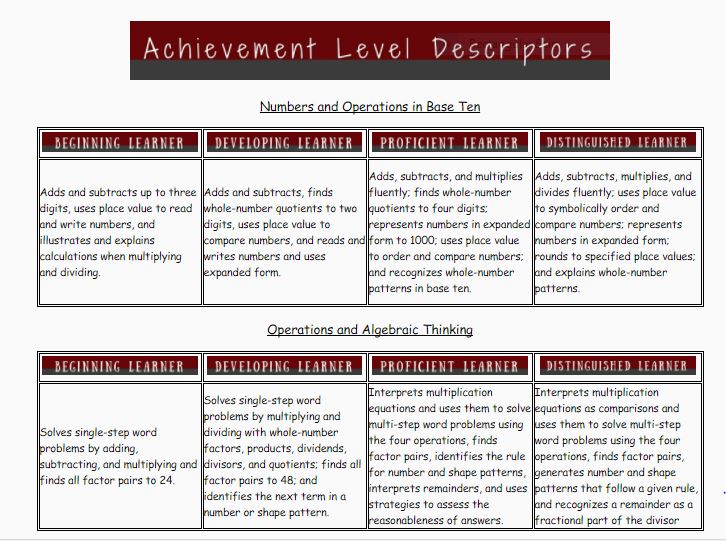 Fourth Grade Math Framework – 2nd Nine Weeks 2017-2018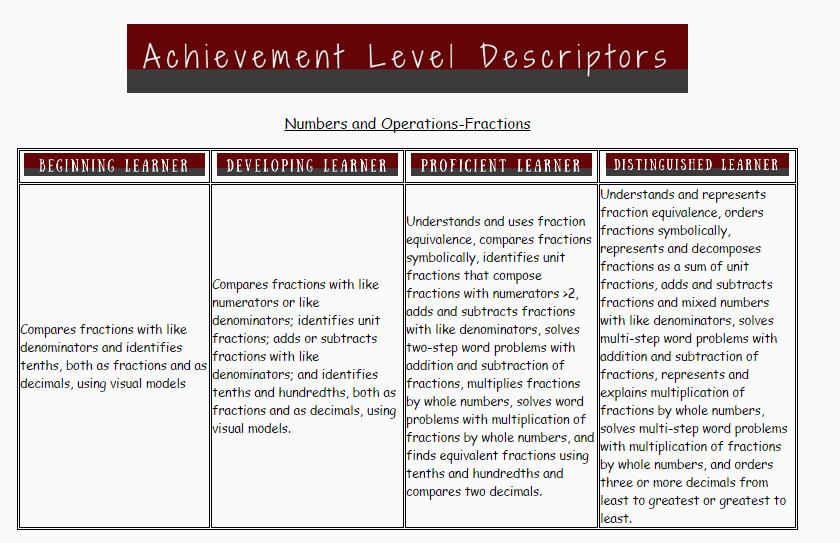 Fourth Grade Math Framework – 3rd Nine Weeks 2017-2018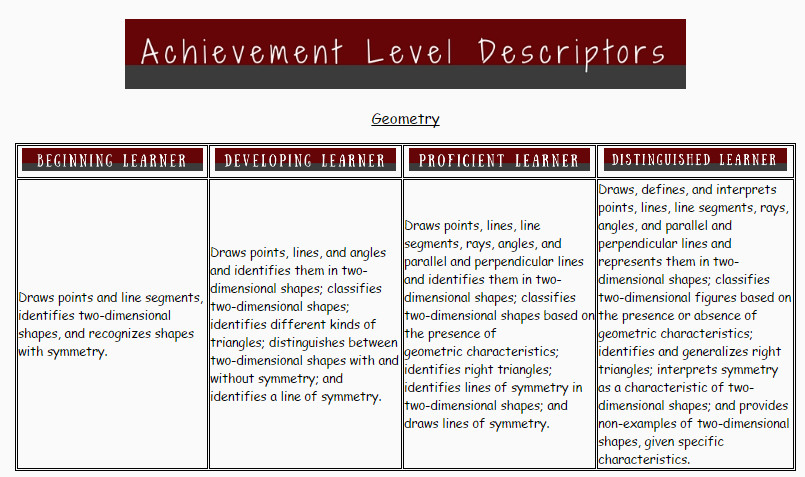 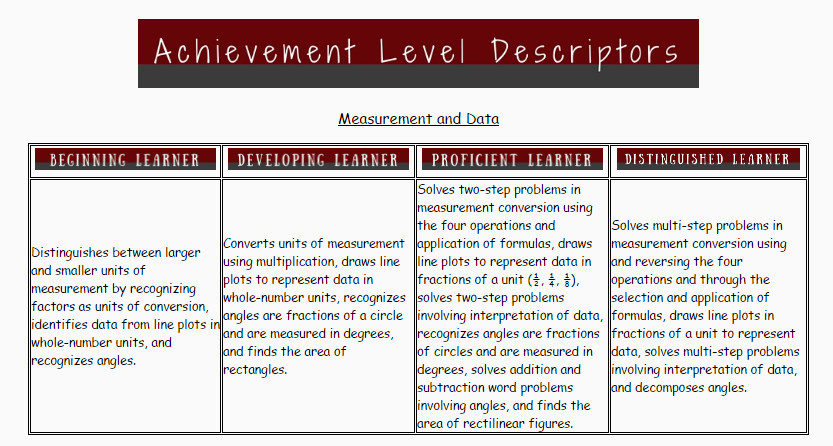 Fourth Grade Math Framework – 4th Nine Weeks 2017-2018Quarter – 1stWeek - 1   Dates – 8/7/2017Learning TargetsUnit – 1 Whole NumbersI can explain relative size of place value.I can read and write multi-digit whole numbers.I can compare whole numbers.I can round whole numbers.AKSGeneralize place value understanding for multi-digit whole numbers. Grade 4 expectations in this domain are limited to whole numbers less than or equal to 1,000,000. 7.NBT.2 read and write multi-digit whole numbers using base-ten numerals, number names, and expanded form. Compare two multi-digit numbers based on meanings of the digits in each place, using >, =, and < symbols to record the results of comparisons6.NBT.1 explain that in a multi-digit whole number, a digit in any one place represents ten times what it represents in the place to its right (e.g., recognize that 700 ÷ 70 = 10 by applying concepts of place value and division)8.NBT.3 use place value understanding to round whole numbers to any place using tools such as a number line and/or chartsVocabularyPlace valueMulti-digitRoundEstimateStandard formSumDifferenceDigit Textbook Resources4-1 Understand Place Value in Multi-digit Whole Numbers4-2 Understand Place Value in Multi-digit Whole Numbers4-3 Round Multi-Digit Whole NumbersMcGraw-Hill/ My MathChapter 1Lesson 1Chapter4Lesson 1Chapter 6Lesson 1Quarter – 1stWeek - 1   Dates – 8/7/2017Learning TargetsUnit – 1 Whole NumbersI can explain relative size of place value.I can read and write multi-digit whole numbers.I can compare whole numbers.I can round whole numbers.AKSGeneralize place value understanding for multi-digit whole numbers. Grade 4 expectations in this domain are limited to whole numbers less than or equal to 1,000,000. 7.NBT.2 read and write multi-digit whole numbers using base-ten numerals, number names, and expanded form. Compare two multi-digit numbers based on meanings of the digits in each place, using >, =, and < symbols to record the results of comparisons6.NBT.1 explain that in a multi-digit whole number, a digit in any one place represents ten times what it represents in the place to its right (e.g., recognize that 700 ÷ 70 = 10 by applying concepts of place value and division)8.NBT.3 use place value understanding to round whole numbers to any place using tools such as a number line and/or chartsVocabularyPlace valueMulti-digitRoundEstimateStandard formSumDifferenceDigit Textbook Resources4-1 Understand Place Value in Multi-digit Whole Numbers4-2 Understand Place Value in Multi-digit Whole Numbers4-3 Round Multi-Digit Whole NumbersMcGraw-Hill/ My MathChapter 1Lesson 1Chapter4Lesson 1Chapter 6Lesson 1Teacher Resources:Technology ResourcesInstructional Support: Understanding Place Value Concepts    Math Song: Place Value to Millions     Learnzillion: Expanded Form Using Models      Learnzillion: Read, Write, Compare NumbersStudent Practice:  Study Jams: Place Value    P.V. Tutorial     Place Value Practice     Gamequarium - Place Value      Fruit Shoot Modeling      Compare Numbers to Billions                               Study Jams: Compare/Order Whole #'s    Compare Numbers Game    Study Jams: Expanded Notation    Word Form    Convert between Place ValuesAssessmentCheck all that apply for the week:Fact Fluency – YESTOTD – Quick Check – Unit Common Assessment # ____District Assessment - PretestCalendar/Number TalksEstablish proceduresIntroduce Patterns, Daily depositor, preview geometryManipulativesBase Ten BlocksNumber linesHundred chartsTeacher Resources:Technology ResourcesInstructional Support: Understanding Place Value Concepts    Math Song: Place Value to Millions     Learnzillion: Expanded Form Using Models      Learnzillion: Read, Write, Compare NumbersStudent Practice:  Study Jams: Place Value    P.V. Tutorial     Place Value Practice     Gamequarium - Place Value      Fruit Shoot Modeling      Compare Numbers to Billions                               Study Jams: Compare/Order Whole #'s    Compare Numbers Game    Study Jams: Expanded Notation    Word Form    Convert between Place ValuesAssessmentCheck all that apply for the week:Fact Fluency – YESTOTD – Quick Check – Unit Common Assessment # ____District Assessment - PretestAnchor ChartsPlace ValueHomeworkWeek 1 SpiralUse your Weekly Spiral HW as desired. Add other differentiated HW to weekly plans.Quarter – 1stWeek - 2   Dates – 8/14/2017Learning TargetsUnit – Unit – 1 Whole NumbersI can explain relative size of place value.I can read and write multi-digit whole numbers.I can compare whole numbers.I can round whole numbers.AKSGeneralize place value understanding for multi-digit whole numbers. Grade 4 expectations in this domain are limited to whole numbers less than or equal to 1,000,000. 7.NBT.2 read and write multi-digit whole numbers using base-ten numerals, number names, and expanded form. Compare two multi-digit numbers based on meanings of the digits in each place, using >, =, and < symbols to record the results of comparisons6.NBT.1 explain that in a multi-digit whole number, a digit in any one place represents ten times what it represents in the place to its right (e.g., recognize that 700 ÷ 70 = 10 by applying concepts of place value and division)8.NBT.3 use place value understanding to round whole numbers to any place using tools such as a number line and/or chartsVocabularyPlace valueMulti-digitRoundEstimateStandard formSumDifferenceDigit Textbook ResourcesGeorgia Frameworks Unit 1McGraw-Hill/ My MathChapter 1Lesson 1Chapter4Lesson 1Chapter 6Lesson 1McGraw-Hill/ My MathChapter 1Lesson 2Lesson 3Lesson 4Lesson 6Textbook ResourcesGeorgia Frameworks Unit 1McGraw-Hill/ My MathChapter 1Lesson 1Chapter4Lesson 1Chapter 6Lesson 1McGraw-Hill/ My MathChapter 1Lesson 2Lesson 3Lesson 4Lesson 6Teacher Resources:Technology ResourcesInstructional Support: Understanding Place Value Concepts    Math Song: Place Value to Millions     Learnzillion: Expanded Form Using Models      Learnzillion: Read, Write, Compare NumbersStudent Practice:  Study Jams: Place Value    P.V. Tutorial     Place Value Practice     Gamequarium - Place Value      Fruit Shoot Modeling      Compare Numbers to Billions                               Study Jams: Compare/Order Whole #'s    Compare Numbers Game    Study Jams: Expanded Notation    Word Form    Convert between Place ValuesLesson 1: Divide by Multiples of 10Lesson 2: Writing Numbers in Different FormsLesson 3: Comparing & Ordering NumbersAssessmentCheck all that apply for the week:Fact Fluency – YESTOTD – Quick Check – YESUnit Common Assessment # ____District Assessment # ____Calendar/Number TalksPatterns, Daily depositor, preview geometry, fractions, factors, multiplesAnchor ChartsPlace ValueComparing NumbersRoundingManipulativesBase Ten BlocksNumber linesHundred charts HomeworkWeek 2 SpiralUse your Weekly Spiral HW as desired. Add other differentiated HW to weekly plans.ManipulativesBase Ten BlocksNumber linesHundred charts HomeworkWeek 2 SpiralUse your Weekly Spiral HW as desired. Add other differentiated HW to weekly plans.Quarter – 1stWeek - 3   Dates – 8/21/2017Learning TargetsUnit – Unit – 1 Whole NumbersI can compare whole numbers.I can round whole numbers.I can add and subtract fluently.I can add and subtract whole numbers using the standard algorithm.I can solve multiple step word problems.AKS9.NBT.4 add and subtract multi-digit whole numbers fluently using the standard algorithmVocabularyPlace valueMulti-digitRoundEstimateStandard formSumDifferenceDigitTextbook ResourcesApplied Math – 4-4 Add and Subtract Multi-Digit Whole NumbersMcGraw-Hill/ My MathChapter 1Lesson 5Chapter 2Lesson 4Chapter 4Lesson 3Chapter 5Lesson 2Chapter 6Lesson 2McGraw-Hill/ My MathChapter 2Lesson 1 - 8Textbook ResourcesApplied Math – 4-4 Add and Subtract Multi-Digit Whole NumbersMcGraw-Hill/ My MathChapter 1Lesson 5Chapter 2Lesson 4Chapter 4Lesson 3Chapter 5Lesson 2Chapter 6Lesson 2McGraw-Hill/ My MathChapter 2Lesson 1 - 8Teacher Resources:Technology ResourcesInstructional Support:  How to Subtract & Regroup      Addition & Subtraction Files    Performance Based Task:  Add Numbers up to Millions       Subtract Numbers up to Millions        Word Problems-Addition        Word Problems-Subtraction       Addition/Subtraction Problems
Student Practice:  Study Jams: Addition with Regrouping         Study Jams: Subtract with RegroupingAssessmentCheck all that apply for the week:Fact Fluency – YESTOTD – YESUnit Common Assessment # ____District Assessment # ____Calendar/Number TalksPatterns, Daily depositor, preview geometry, fractions, factors, multiples Anchor ChartsPlace ValueComparing NumbersRoundingAdding/Subtracting AlgorithmManipulativesBase Ten BlocksNumber linesHundred charts HomeworkWeek 3 SpiralUse your Weekly Spiral HW as desired. Add other differentiated HW to weekly plans.ManipulativesBase Ten BlocksNumber linesHundred charts HomeworkWeek 3 SpiralUse your Weekly Spiral HW as desired. Add other differentiated HW to weekly plans.Quarter – 1stWeek - 4   Dates – 8/28/2017Learning TargetsUnit – Unit – 1 Whole NumbersI can illustrate and explain multiplication calculations by using equations, rectangular arrays, and/or area models.I can multiply a whole number of up to four digits by a one-digit whole number.I can multiply two two-digit numbers, using strategies based on place value and the properties of operations.AKS10.NBT.5 multiply a whole number of up to four digits by a one-digit whole number, and multiply two two-digit numbers, using strategies based on place value and the properties of operations. Illustrate and explain multiplication calculations by using equations, rectangular arrays, and/or area models11.NBT.6 find whole-number quotients and remainders with up to four-digit dividends and one-digit divisors, using strategies based on place value, the properties of operations, and/or the relationship between multiplication and division. Illustrate and explain the calculation by using equations, rectangular arrays, and/or area models3.OA.3 solve multi-step word problems with whole numbers and having whole-number answers using the four operations, including problems in which remainders must be interpreted. Represent these problems using equations with a symbol or letter standing for the unknown quantity. Assess the reasonableness of answers using mental computation and estimation strategies, including roundingUse the four operations with whole numbers to solve problems 1.OA.1 explain that a multiplicative comparison is a situation in which one quantity is multiplied by a specified number to get another quantity; interpret a multiplication equation as a comparison; for example interpret 35 = 5 x 7 as a statement that 35 is 5 times as many as 7 and 7 times as many as 5; represent verbal statements of multiplicative comparisons as multiplication equations2.OA.2 solve multiplication and division word problems involving multiplicative comparison using drawings and equations with a symbol for the unknown number to represent the problem, distinguishing multiplicative comparison from additive comparison  3.OA.3 solve multi-step word problems with whole numbers and having whole-number answers using the four operations, including problems in which remainders must be interpreted. Represent these problems using equations with a symbol or letter standing for the unknown quantity. Assess the reasonableness of answers using mental computation and estimation strategies, including roundingVocabularyMultiplicationGroups ofCompareMulti-DigitEquationProductFactorsSkip countingMultipleMulti-digit Textbook ResourcesHOS:Lesson 4: Multiply with a One-Digit MultiplierLesson 5: Multiply with a Two-Digit NumberMcGraw-Hill/ My MathChapter 3Lesson 1Lesson 5Lesson 6Chapter 4       Lesson 3 -11      Chapter 5Lesson 1Lesson 3Lesson 4Lesson 6Teacher Resources:Technology ResourcesInstructional Support:  Illuminations: All About Multiplication    Learnzillion: Traditional Multiplication    Japanese Multiplication Trick      Area Model Multiplication      Lattice Multiplication                                        Illuminations: Multiply & Conquer   Illuminations: Multiplication Properties   Partial Products (1)    Partial Products (2)    Activity: Break Apart Method                                               Activity: Multiplication Bump      Performance Based Task:  Word Problems: Multiply 2-by-2 Digits       Word Problems: Multiply 2-by-3 Digits
Student Practice:  Hoop shoot-One by Two Digit Multiplication     Multiply 2-by-2 Digits      Multiply 3-by-2 Digits      Card Game: Make the Largest Product                                    Card Game: Make the Smallest ProductAssessmentCheck all that apply for the week:Fact Fluency – YESTOTD – Quick Check – YESUnit Common Assessment # ____District Assessment # ____Calendar/Number TalksPatterns, Daily depositor, preview geometry, fractions, factors, multiplesAnchor ChartsMultiplication StrategiesPartial ProductsManipulativesBase Ten BlocksHundred ChartsColor TilesHomeworkWeek 4 SpiralUse your Weekly Spiral HW as desired. Add other differentiated HW to weekly plans.Quarter – 1stWeek - 5   Dates – 9/4/2017Learning TargetsUnit – 1 Whole NumbersI can illustrate and explain multiplication calculations by using equations, rectangular arrays, and/or area models.I can multiply a whole number of up to four digits by a one-digit whole number.I can multiply two two-digit numbers, using strategies based on place value and the properties of operations.I can explain multiplicative comparison.I can solve multiplication word problems.AKS10.NBT.5 multiply a whole number of up to four digits by a one-digit whole number, and multiply two two-digit numbers, using strategies based on place value and the properties of operations. Illustrate and explain multiplication calculations by using equations, rectangular arrays, and/or area models11.NBT.6 find whole-number quotients and remainders with up to four-digit dividends and one-digit divisors, using strategies based on place value, the properties of operations, and/or the relationship between multiplication and division. Illustrate and explain the calculation by using equations, rectangular arrays, and/or area models3.OA.3 solve multi-step word problems with whole numbers and having whole-number answers using the four operations, including problems in which remainders must be interpreted. Represent these problems using equations with a symbol or letter standing for the unknown quantity. Assess the reasonableness of answers using mental computation and estimation strategies, including roundingUse the four operations with whole numbers to solve problems 1.OA.1 explain that a multiplicative comparison is a situation in which one quantity is multiplied by a specified number to get another quantity; interpret a multiplication equation as a comparison; for example interpret 35 = 5 x 7 as a statement that 35 is 5 times as many as 7 and 7 times as many as 5; represent verbal statements of multiplicative comparisons as multiplication equations2.OA.2 solve multiplication and division word problems involving multiplicative comparison using drawings and equations with a symbol for the unknown number to represent the problem, distinguishing multiplicative comparison from additive comparison  3.OA.3 solve multi-step word problems with whole numbers and having whole-number answers using the four operations, including problems in which remainders must be interpreted. Represent these problems using equations with a symbol or letter standing for the unknown quantity. Assess the reasonableness of answers using mental computation and estimation strategies, including roundingVocabularyMultiplicationGroups ofCompareMulti-DigitEquationProductFactorsSkip countingMultipleMulti-digit Textbook ResourcesTextbook ResourcesApplied Math – 4-5 Multiply Multi-Digit Numbers4-6 Multiply Multi-Digit NumbersMcGraw-Hill/ My MathChapter 3Lesson 1Lesson 5Lesson 6Chapter 4       Lesson 3 -11         Chapter 5Lesson 1Lesson 3Lesson 4Lesson 6Teacher Resources:Technology ResourcesInstructional Support:  Illuminations: All About Multiplication    Learnzillion: Traditional Multiplication    Japanese Multiplication Trick      Area Model Multiplication      Lattice Multiplication                                        Illuminations: Multiply & Conquer   Illuminations: Multiplication Properties   Partial Products (1)    Partial Products (2)    Activity: Break Apart Method                                               Activity: Multiplication Bump      Performance Based Task:  Word Problems: Multiply 2-by-2 Digits       Word Problems: Multiply 2-by-3 Digits
Student Practice:  Hoop shoot-One by Two Digit Multiplication     Multiply 2-by-2 Digits      Multiply 3-by-2 Digits      Card Game: Make the Largest Product                                    Card Game: Make the Smallest ProductAssessmentCheck all that apply for the week:Fact Fluency – YESTOTD – YESUnit Common Assessment # ____District Assessment # ____Calendar/Number TalksPatterns, Daily depositor, preview geometry, fractions, factors, multiplesAnchor ChartsMultiplication StrategiesPartial ProductsManipulativesBase Ten BlocksHundred ChartsColor TilesHomeworkWeek 5 SpiralUse your Weekly Spiral HW as desired. Add other differentiated HW to weekly plans.Quarter – 1stWeek - 6   Dates – 9/11/2017Learning TargetsUnit – 1 Whole NumbersI can explain division calculations.I can divide with single digit divisors.I can interpret remainders.I can solve division word problems.I can solve multi-step problems.AKS10.NBT.5 multiply a whole number of up to four digits by a one-digit whole number, and multiply two two-digit numbers, using strategies based on place value and the properties of operations. Illustrate and explain multiplication calculations by using equations, rectangular arrays, and/or area models11.NBT.6 find whole-number quotients and remainders with up to four-digit dividends and one-digit divisors, using strategies based on place value, the properties of operations, and/or the relationship between multiplication and division. Illustrate and explain the calculation by using equations, rectangular arrays, and/or area models3.OA.3 solve multi-step word problems with whole numbers and having whole-number answers using the four operations, including problems in which remainders must be interpreted. Represent these problems using equations with a symbol or letter standing for the unknown quantity. Assess the reasonableness of answers using mental computation and estimation strategies, including roundingUse the four operations with whole numbers to solve problems 1.OA.1 explain that a multiplicative comparison is a situation in which one quantity is multiplied by a specified number to get another quantity; interpret a multiplication equation as a comparison; for example interpret 35 = 5 x 7 as a statement that 35 is 5 times as many as 7 and 7 times as many as 5; represent verbal statements of multiplicative comparisons as multiplication equations2.OA.2 solve multiplication and division word problems involving multiplicative comparison using drawings and equations with a symbol for the unknown number to represent the problem, distinguishing multiplicative comparison from additive comparison  3.OA.3 solve multi-step word problems with whole numbers and having whole-number answers using the four operations, including problems in which remainders must be interpreted. Represent these problems using equations with a symbol or letter standing for the unknown quantity. Assess the reasonableness of answers using mental computation and estimation strategies, including roundingVocabularyMultiplicationGroups ofCompareMulti-DigitEquationProductFactorsSkip countingMultipleMulti-digit DivisorDividendQuotientSingle digitRemaindersDivided byTextbook ResourcesHOS:Lesson 6: Divide with a One-Digit DivisorMcGraw-Hill/ My MathChapter 3Lesson 2Chapter 6Lesson 3Lesson 4Lesson 5Lesson 6Teacher Resources:Technology ResourcesInstructional Support:  Relate Multiplication & Division Files       Multi-Digit Mult. & Division Files    What's a Quotient?         Song: Long Division Style         How to Solve Long Division Problems                                          Learnzillion: Interpret Remainders       Division Using Arrays        Simple Division Chunking         Long Division Chunking      Partial Quotients (1)      Partial Quotients (2)      Performance Based Task:  2-Digit Division Problems      Problem Solving: Divide with Zeros
Student Practice:  Divider Machine       1-Digit Divisors with Remainders          Relate Multiplication and Division        Single-Digit Division      Long Division      Double-Digit Division       The Quotient Cafe     Remainders GameAssessmentCheck all that apply for the week:Fact Fluency – YESTOTD – YESUnit Common Assessment # ____District Assessment # ____Calendar/Number TalksPatterns, Daily depositor, preview geometry, fractions, factors, multiplesAnchor ChartsDivision StrategiesPartial QuotientsManipulativesBase Ten BlocksHundred ChartsColor TilesHomeworkWeek 6 SpiralUse your Weekly Spiral HW as desired. Add other differentiated HW to weekly plans.Quarter – 1stWeek - 7   Dates – 9/18/2017Learning TargetsUnit – 1 Whole NumbersI can explain division calculations.I can divide with single digit divisors.I can interpret remainders.I can solve division word problems.I can solve multi-step problems.10.NBT.5 multiply a whole number of up to four digits by a one-digit whole number, and multiply two two-digit numbers, using strategies based on place value and the properties of operations. Illustrate and explain multiplication calculations by using equations, rectangular arrays, and/or area models11.NBT.6 find whole-number quotients and remainders with up to four-digit dividends and one-digit divisors, using strategies based on place value, the properties of operations, and/or the relationship between multiplication and division. Illustrate and explain the calculation by using equations, rectangular arrays, and/or area models3.OA.3 solve multi-step word problems with whole numbers and having whole-number answers using the four operations, including problems in which remainders must be interpreted. Represent these problems using equations with a symbol or letter standing for the unknown quantity. Assess the reasonableness of answers using mental computation and estimation strategies, including roundingUse the four operations with whole numbers to solve problems 1.OA.1 explain that a multiplicative comparison is a situation in which one quantity is multiplied by a specified number to get another quantity; interpret a multiplication equation as a comparison; for example interpret 35 = 5 x 7 as a statement that 35 is 5 times as many as 7 and 7 times as many as 5; represent verbal statements of multiplicative comparisons as multiplication equations2.OA.2 solve multiplication and division word problems involving multiplicative comparison using drawings and equations with a symbol for the unknown number to represent the problem, distinguishing multiplicative comparison from additive comparison  3.OA.3 solve multi-step word problems with whole numbers and having whole-number answers using the four operations, including problems in which remainders must be interpreted. Represent these problems using equations with a symbol or letter standing for the unknown quantity. Assess the reasonableness of answers using mental computation and estimation strategies, including roundingVocabularyMultiplicationGroups ofCompareMulti-DigitEquationProductFactorsSkip countingMultipleMulti-digit DivisorDividendQuotientSingle digitRemaindersDivided byTextbook ResourcesApplied Math:4-7 Divide with Remainders4-8 Divide with Remainders4-9 Divide with RemaindersMcGraw-Hill/ My MathChapter 3Lesson 2Chapter 6Lesson 3Lesson 4Lesson 5Lesson 6Teacher Resources:Technology ResourcesInstructional Support:  Relate Multiplication & Division Files       Multi-Digit Mult. & Division Files    What's a Quotient?         Song: Long Division Style         How to Solve Long Division Problems                                          Learnzillion: Interpret Remainders       Division Using Arrays        Simple Division Chunking         Long Division Chunking      Partial Quotients (1)      Partial Quotients (2)      Performance Based Task:  2-Digit Division Problems      Problem Solving: Divide with Zeros
Student Practice:  Divider Machine       1-Digit Divisors with Remainders          Relate Multiplication and Division        Single-Digit Division      Long Division      Double-Digit Division                                        The Quotient Cafe     Remainders Game   AssessmentCheck all that apply for the week:Fact Fluency – YESTOTD – YESQuick Check – Unit Common Assessment # ____District Assessment # ____Calendar/Number TalksPatterns, Daily depositor, preview geometry, fractions, factors, multiplesAnchor ChartsDivision StrategiesPartial QuotientsManipulativesBase Ten BlocksHundred ChartsColor TilesHomeworkWeek 7 SpiralUse your Weekly Spiral HW as desired. Add other differentiated HW to weekly plans.Quarter – 1stWeek - 8   Dates – 9/25/2017Learning TargetsUnit – 1 Whole NumbersI can explain division calculations.I can divide with single digit divisors.I can interpret remainders.I can solve division word problems.I can solve multi-step problems.AKS10.NBT.5 multiply a whole number of up to four digits by a one-digit whole number, and multiply two two-digit numbers, using strategies based on place value and the properties of operations. Illustrate and explain multiplication calculations by using equations, rectangular arrays, and/or area models11.NBT.6 find whole-number quotients and remainders with up to four-digit dividends and one-digit divisors, using strategies based on place value, the properties of operations, and/or the relationship between multiplication and division. Illustrate and explain the calculation by using equations, rectangular arrays, and/or area models3.OA.3 solve multi-step word problems with whole numbers and having whole-number answers using the four operations, including problems in which remainders must be interpreted. Represent these problems using equations with a symbol or letter standing for the unknown quantity. Assess the reasonableness of answers using mental computation and estimation strategies, including roundingUse the four operations with whole numbers to solve problems 1.OA.1 explain that a multiplicative comparison is a situation in which one quantity is multiplied by a specified number to get another quantity; interpret a multiplication equation as a comparison; for example interpret 35 = 5 x 7 as a statement that 35 is 5 times as many as 7 and 7 times as many as 5; represent verbal statements of multiplicative comparisons as multiplication equations2.OA.2 solve multiplication and division word problems involving multiplicative comparison using drawings and equations with a symbol for the unknown number to represent the problem, distinguishing multiplicative comparison from additive comparison  3.OA.3 solve multi-step word problems with whole numbers and having whole-number answers using the four operations, including problems in which remainders must be interpreted. Represent these problems using equations with a symbol or letter standing for the unknown quantity. Assess the reasonableness of answers using mental computation and estimation strategies, including roundingVocabularyMultiplicationGroups ofCompareMulti-DigitEquationProductFactorsSkip countingMultipleMulti-digit DivisorDividendQuotientSingle digitRemaindersDivided byTextbook ResourcesIM: Mental Division StrategyOM: Dividing Two-Digit NumbersMcGraw-Hill/ My MathChapter 3Lesson 2Chapter 6Lesson 3Lesson 4Lesson 5Lesson 6Teacher Resources:Technology ResourcesInstructional Support:  Relate Multiplication & Division Files       Multi-Digit Mult. & Division Files    What's a Quotient?         Song: Long Division Style         How to Solve Long Division Problems                                          Learnzillion: Interpret Remainders       Division Using Arrays        Simple Division Chunking         Long Division Chunking      Partial Quotients (1)      Partial Quotients (2)      Performance Based Task:  2-Digit Division Problems      Problem Solving: Divide with Zeros
Student Practice:  Divider Machine       1-Digit Divisors with Remainders          Relate Multiplication and Division        Single-Digit Division      Long Division      Double-Digit Division                                        The Quotient Cafe     Remainders Game   AssessmentCheck all that apply for the week:Fact Fluency – YESTOTD – Quick Check – Unit Common Assessment #1A4th Grade: Unit 1aDistrict Assessment # ____Calendar/Number TalksPatterns, Daily depositor, preview geometry, fractions, factors, multiplesAnchor ChartsDivision StrategiesPartial QuotientsManipulativesBase Ten BlocksHundred ChartsColor TilesHomeworkWeek 8 SpiralUse your Weekly Spiral HW as desired. Add other differentiated HW to weekly plans.Quarter – 1stWeek - 9   Dates – 10/2/2017Learning TargetsUnit – 1B Whole NumbersI can determine multiples and factors.I can determine prime or composite.I can describe and use number and shape patterns.I can identify features of patterns.AKSUnit 1 Continued:  Whole Numbers (2 weeks)Understanding factors and multiples including prime and composite numbers4.OA.4 find all factor pairs for a whole number in the range 1–100. Recognize that a whole number is a multiple of each of its factors. Determine whether a given whole number in the range 1–100 is a multiple of a given one-digit number. Determine whether a given whole number in the range 1–100 is prime or compositeGenerate and explain patterns and rules5.OA.5 generate a number or shape pattern that follows a given rule. Identify apparent features of the pattern that were not explicit in the rule itself. Explain informally why the numbers will continue to alternate in this way.  For example, given the rule “ADD 3” and the starting number 1, generate terms in the resulting sequence and observe that the terms appear to alternate between odd and even numbers.VocabularyPatternsFeaturesPrimeCompositeFactorsMultiplesInputOutputTextbook ResourcesHOS:Lesson 2: Finding Factor PairsLesson 3: Prime and Composite NumbersMcGraw-Hill/ My MathChapter 3Lesson 7Chapter 8Lesson 1Lesson 2Teacher Resources:Technology ResourcesInstructional Support:  Rainbow Factor Line     Factors with T-Charts     Factor Pairs using Area Models    Prime Numbers    Mathplayground: Divisibility Rules   Factors & Multiples JeopardyPerformance Based Task:  Number Trains    Identifying MultiplesStudent Practice: Sheppardsoftware: Fruit Shoot (Primes & Composites)       Sheppardsoftware: Fruit Shoot (GCF)     Study Jams: Greatest Common Factor     Factors Millionaire     AssessmentCheck all that apply for the week:Fact Fluency – YESTOTD – Quick Check – Unit Common Assessment # ____District Assessment- 1st Nine weeks benchmarkCalendar/Number TalksPatterns, Daily depositor, preview geometry, fractions, factors, multiplesAnchor ChartsPrime and CompositeInput and OutputFactors and MultiplesManipulativesBase Ten BlocksHundred ChartsNumber linesHomeworkWeek 9 SpiralUse your Weekly Spiral HW as desired. Add other differentiated HW to weekly plans.Quarter – 2ndWeek - 10   Dates – 10/9/2017Learning TargetsUnit – 1B Whole NumbersI can determine multiples and factors.I can determine prime or composite.I can describe and use number and shape patterns.I can identify features of patterns.AKSUnit 1 Continued:  Whole Numbers (2 weeks)Understanding factors and multiples including prime and composite numbers4.OA.4 find all factor pairs for a whole number in the range 1–100. Recognize that a whole number is a multiple of each of its factors. Determine whether a given whole number in the range 1–100 is a multiple of a given one-digit number. Determine whether a given whole number in the range 1–100 is prime or compositeGenerate and explain patterns and rules5.OA.5 generate a number or shape pattern that follows a given rule. Identify apparent features of the pattern that were not explicit in the rule itself. Explain informally why the numbers will continue to alternate in this way.  For example, given the rule “ADD 3” and the starting number 1, generate terms in the resulting sequence and observe that the terms appear to alternate between odd and even numbers.VocabularyPatternsFeaturesPrimeCompositeFactorsMultiplesInputOutputTextbook ResourcesHOS:Lesson 4: Identifying MultiplesMcGraw-Hill/ My MathChapter 3Lesson 7Chapter 8Lesson 1Lesson 2Teacher Resources:Technology ResourcesInstructional Support:  Repeating Patterns             Find the Rule with Function Tables        Find the Missing Element in Patterns          GCPS CC Assessment: Unit 1 (Part 2)Performance Based Task:  Buttons    Piles of Oranges    Double Plus One    Baked Bean CansStudent Practice: PBSKids: Crack Hacker's Safe     Sheppardsoftware: Balloon Pop (Patterns)     Study Jams: Number PatternsAssessmentCheck all that apply for the week:Fact Fluency – YESTOTD – YESQuick Check – Unit Common Assessment # District Assessment # ____Calendar/Number TalksPatterns, Daily depositor, preview geometry, fractions, factors, multiplesAnchor ChartsPrime and CompositeInput and OutputFactors and MultiplesManipulativesBase Ten BlocksHundred ChartsNumber linesHomeworkWeek 10 SpiralUse your Weekly Spiral HW as desired. Add other differentiated HW to weekly plans.Quarter – 2ndWeek - 11   Dates – 10/16/2017Learning TargetsUnit – 2 Fraction EquivalentsI can use models to explain fraction equivalence.I can compare fractions.I can use visual models to justify fraction comparison.Fractions LiteraturePolar Bear Math.  Bickel, Cindy and Nagda, Ann Whitehead.Fraction Fun.   Adler, David A.Ed Emberley’s Picture Pie:  A Circle Drawing Book.  Emberley, Ed.AKSUnderstanding equivalent fractions12.NF.1 explain why two or more fractions are equivalent to a fraction (n x a/n x b), ex: 1/4 = (3 x 1)/(3 x 4) by using visual fraction models.  Focus attention on how the number and size of the parts differ even though the two fractions themselves are the same size; use this principle to recognize and generate equivalent fractionsComparing fractions13.NF.2 compare two fractions with different numerators and different denominators (e.g., by using visual fraction models, by creating common denominators or numerators, or by comparing to a benchmark fraction such as 1/2); recognize that comparisons are valid only when the two fractions refer to the same whole; record the results of comparisons with symbols >, =, or <, and justify the conclusionsVocabularyFractionsNumeratorsDenominatorCommon fractionsDecimal fractionEquivalentImproperMixed numberSimplest formSimplifyBenchmark fractionCompareEqual (=)Greater than (>)Less than (<)Number line Proper fractionTerm Unit fractionWhole numbersWholeMultipleTextbook ResourcesLesson 1: Finding Equivalent FractionsLesson 2: Comparing and Ordering FractionsMcGraw-Hill/ My Math Chapter 7Lesson 1Lesson 2Lesson 3Lesson 4Lesson 5Lesson 6Lesson 8Lesson 9Teacher Resources:Hands on Standards Lessons 1-3Technology Resources	Instructional Support:  Illuminations-Equivalent Fractions   Performance Based Task: Picking Fractions                     Fraction Equivalence                  Explain Equivalence using Models     Student Practice: Study Jams: Equivalent Fractions          Fraction Frenzy              Dirtbike Proportions              Equivalent Fractions MatchingGeorgia FrameworksAssessmentCheck all that apply for the week:Fact Fluency – YESTOTD – Quick Check – Unit Common Assessment # 1B 4th Grade: Unit 1b (Word)District Assessment # ____Calendar/Number TalksPatterns, Daily depositor, preview geometry, fractions, factors, multiples, time, angles,Anchor ChartsEquivalent FractionsManipulativesColor Tiles Fraction Towers Fraction CirclesFraction BarsNumber LinesPattern BlocksDeci BlocksHomeworkWeek 11 SpiralUse your Weekly Spiral HW as desired. Add other differentiated HW to weekly plans.Quarter – 2ndWeek - 12   Dates – 10/23/2017Learning TargetsUnit – 2 Fraction EquivalentsI can use models to explain fraction equivalence.I can compare fractions.I can use visual models to justify fraction comparison.Fractions LiteraturePolar Bear Math.  Bickel, Cindy and Nagda, Ann Whitehead.Fraction Fun.   Adler, David A.Ed Emberley’s Picture Pie:  A Circle Drawing Book.  Emberley, Ed.AKSUnderstanding equivalent fractions12.NF.1 explain why twoUnderstanding equivalent fractions12.NF.1 explain why two or more fractions are equivalent to a fraction (n x a/n x b), ex: 1/4 = (3 x 1)/(3 x 4) by using visual fraction models.  Focus attention on how the number and size of the parts differ even though the two fractions themselves are the same size; use this principle to recognize and generate equivalent fractionsComparing fractions13.NF.2 compare two fractions with different numerators and different denominators (e.g., by using visual fraction models, by creating common denominators or numerators, or by comparing to a benchmark fraction such as 1/2); recognize that comparisons are valid only when the two fractions refer to the same whole; record the results of comparisons with symbols >, =, or <, and justify the conclusionsVocabularyFractionsNumeratorsDenominatorCommon fractionsDecimal fractionEquivalentImproperMixed numberSimplest formSimplifyBenchmark fractionCompareEqual (=)Greater than (>)Less than (<)Number line Proper fractionTerm Unit fractionWhole numbersWholeMultipleTextbook ResourcesLesson 1: Finding Equivalent FractionsLesson 2: Comparing and Ordering FractionsMcGraw-Hill/ My Math Chapter 1 – Apply Addition and Subtraction ConceptsLesson 5Lesson 6Lesson 7Lesson 9Lesson 10Lesson 11Lesson 12Lesson 13Teacher Resources:Technology ResourcesInstructional Support:  Equivalent Fractions using Area Models       Equivalent Fractions using Number Lines     Create Equivalent Fraction Models        Interactive Fraction Switch                                               GCPS CC Assessment: Unit 2     Mathvillage: Compare Fractions      Order Fractions     Compare Fractions using BenchmarksPerformance Based Task: Got Your Number   Compare Two Pizzas    Illustrations: Compare FractionsStudent Practice: Find Grammy Using a Number Line       Study Jams: Compare Fractions & Mixed Numbers       Funbrain: Fresh Baked Fractions!      Tug Team FractionsGeorgia Frameworks -AssessmentCheck all that apply for the week:Fact Fluency – YESTOTD – YESQuick Check – Unit Common Assessment # ____District Assessment # ____Calendar/Number TalksPatterns, Daily depositor, preview geometry, fractions, factors, multiples, time, angles,Anchor ChartsEquivalent FractionsManipulativesColor Tiles Fraction Towers Fraction CirclesFraction BarsNumber LinesPattern BlocksDeci BlocksHomeworkWeek 12 SpiralUse your Weekly Spiral HW as desired. Add other differentiated HW to weekly plans.Quarter – 2ndWeek - 13   Dates – 10/30/2017Learning TargetsUnit 3 – Fractions: Adding and SubtractingI can add and subtract fractions with like denominators.I can sum unit fractions.I can simplify fractions by finding equivalent fractions.Fractions LiteraturePolar Bear Math.  Bickel, Cindy and Nagda, Ann Whitehead.Fraction Fun.   Adler, David A.Ed Emberley’s Picture Pie:  A Circle Drawing Book.  Emberley, Ed.AKSAdding and Subtracting fractions14.NF.3 recognize that a fraction a/b with a > 1 as a sum of unit fractions 1/b15.NF.3_a model and explain addition and subtraction of fractions as joining and separating parts referring to the same whole16.NF.3_b decompose a fraction, by using a visual fraction model, into a sum of fractions with the same denominator in more than one way, recording each decomposition by an equation and justify reasoning using visual fraction models (e.g., 3/8 = 1/8 + 1/8 + 1/8; 3/8 = 1/8 + 2/8 ; 2 1/8  = 1 + 1 + 1/8; 8/8 = 7/8 + 1/8)Adding and subtracting mixed numbers17.NF.3_c add and subtract mixed numbers with like denominators (e.g., by replacing each mixed number with an equivalent fraction and/or by using properties of operations and the relationship between addition and subtraction)Solving real world problems with fractions and mixed numbers18.NF.3_d solve word problems involving addition and subtraction of fractions referring to the same whole and having like denominators by using visual fraction models and equations to represent the problemVocabularyFractionsNumeratorsDenominatorCommon fractionsDecimal fractionEquivalentImproperMixed numberSimplest formSimplifyBenchmark fractionNumber line Proper fractionUnit fractionWhole numbersWholeMultipleTextbook ResourcesLesson 4: Add and Subtract FractionsLesson 5: Breaking Apart FractionsLesson 6: Add and Subtract Mixed NumbersMcGraw-Hill/ My Math MathChapter 8Lessons  9 and 10Chapter 9Lessons 1-7Teacher Resources:Technology ResourcesInstructional Support:  Write Mixed Number Fractions     Fractions into Mixed Numbers     Improper Fractions as Mixed Numbers    Performance Based Task: Leapfrog Fractions   
Student Practice:  Sheppardsoftware: Mathman (Mixed to Improper) Technology ResourcesInstructional Support:   Joining Parts by Adding     Separate Parts by Subtracting    Identify Parts of a Whole    Student Practice: Sheppardsoftware: Mathman (Add & Subtract Fractions)           Study Jams: Add & Subtract with Common Denominators                  Bridge Building Fractions    Add & Subtract Board Game          Adding Fractions   Student Practice: Thinking Blocks: Fraction Word ProblemsGeorgia Frameworks - Unit 3AssessmentCheck all that apply for the week:Fact Fluency – YESTOTD – Quick Check – YESUnit Common Assessment  - Unit 2 4th Grade: Unit 2 (Word)  District Assessment # ____Calendar/Number TalksPatterns, Daily depositor, preview geometry, fractions, factors, multiples, time, angles,Anchor ChartsEquivalent FractionsAdding FractionsSubtracting FractionsManipulativesColor Tiles Fraction Towers Fraction CirclesFraction BarsNumber LinesPattern BlocksDeci BlocksHomeworkWeek 13 SpiralUse your Weekly Spiral HW as desired. Add other differentiated HW to weekly plans.Quarter – 2ndWeek - 14   Dates – 11/6/2017Learning TargetsUnit 3 – Fractions: Adding and Subtracting I can add and subtract mixed numbers and improper fractions.I can solve word problems involving mixed numbers and improper fractions.Fractions LiteraturePolar Bear Math.  Bickel, Cindy and Nagda, Ann Whitehead.Fraction Fun.   Adler, David A.Ed Emberley’s Picture Pie:  A Circle Drawing Book.  Emberley, Ed.AKSAdding and Subtracting fractions14.NF.3 recognize that a fraction a/b with a > 1 as a sum of unit fractions 1/b15.NF.3_a model and explain addition and subtraction of fractions as joining and separating parts referring to the same whole16.NF.3_b decompose a fraction, by using a visual fraction model, into a sum of fractions with the same denominator in more than one way, recording each decomposition by an equation and justify reasoning using visual fraction models (e.g., 3/8 = 1/8 + 1/8 + 1/8; 3/8 = 1/8 + 2/8 ; 2 1/8  = 1 + 1 + 1/8; 8/8 = 7/8 + 1/8)Adding and subtracting mixed numbers17.NF.3_c add and subtract mixed numbers with like denominators (e.g., by replacing each mixed number with an equivalent fraction and/or by using properties of operations and the relationship between addition and subtraction)Solving real world problems with fractions and mixed numbers18.NF.3_d solve word problems involving addition and subtraction of fractions referring to the same whole and having like denominators by using visual fraction models and equations to represent the problemVocabularyFractionsNumeratorsDenominatorCommon fractionsDecimal fractionEquivalentImproperMixed numberSimplest formSimplifyBenchmark fractionNumber line Proper fractionUnit fractionWhole numbersWholeMultipleTextbook ResourcesLesson 4: Add and Subtract FractionsLesson 5: Breaking Apart FractionsLesson 6: Add and Subtract Mixed NumbersMcGraw-Hill/ My Math MathChapter 8Lessons 9 and 10Chapter 9Lessons 1-7Teacher Resources:Technology ResourcesInstructional Support:  Write Mixed Number Fractions     Fractions into Mixed Numbers     Improper Fractions as Mixed Numbers    Performance Based Task: Leapfrog Fractions   
Student Practice:  Sheppardsoftware: Mathman (Mixed to Improper) Technology ResourcesInstructional Support:   Joining Parts by Adding     Separate Parts by Subtracting    Identify Parts of a Whole    Student Practice: Sheppardsoftware: Mathman (Add & Subtract Fractions)           Study Jams: Add & Subtract with Common Denominators                  Bridge Building Fractions    Add & Subtract Board Game          Adding Fractions   Student Practice: Thinking Blocks: Fraction Word ProblemsGeorgia Frameworks - Unit 3AssessmentCheck all that apply for the week:Fact Fluency – YESTOTD – YESQuick Check – Unit Common Assessment # ____District Assessment # ____Calendar/Number TalksPatterns, Daily depositor, preview geometry, fractions, factors, multiples, time, angles,Anchor ChartsEquivalent FractionsAdding FractionsSubtracting FractionsAdd/Subtract Mixed NumbersManipulativesColor Tiles Fraction Towers Fraction CirclesFraction BarsNumber LinesPattern BlocksDeci BlocksHomeworkWeek 14 SpiralUse your Weekly Spiral HW as desired. Add other differentiated HW to weekly plans.Quarter – 2ndWeek - 15   Dates – 11/13/2017Learning TargetsUnit 3 – Fractions: Adding and Subtracting I can add and subtract mixed numbers and improper fractions.I can solve word problems involving mixed numbers and improper fractions.Fractions LiteraturePolar Bear Math.  Bickel, Cindy and Nagda, Ann Whitehead.Fraction Fun.   Adler, David A.Ed Emberley’s Picture Pie:  A Circle Drawing Book.  Emberley, Ed.AKSAdding and Subtracting fractions14.NF.3 recognize that a fraction a/b with a > 1 as a sum of unit fractions 1/b15.NF.3_a model and explain addition and subtraction of fractions as joining and separating parts referring to the same whole16.NF.3_b decompose a fraction, by using a visual fraction model, into a sum of fractions with the same denominator in more than one way, recording each decomposition by an equation and justify reasoning using visual fraction models (e.g., 3/8 = 1/8 + 1/8 + 1/8; 3/8 = 1/8 + 2/8 ; 2 1/8  = 1 + 1 + 1/8; 8/8 = 7/8 + 1/8)Adding and subtracting mixed numbers17.NF.3_c add and subtract mixed numbers with like denominators (e.g., by replacing each mixed number with an equivalent fraction and/or by using properties of operations and the relationship between addition and subtraction)Solving real world problems with fractions and mixed numbers18.NF.3_d solve word problems involving addition and subtraction of fractions referring to the same whole and having like denominators by using visual fraction models and equations to represent the problemVocabularyFractionsNumeratorsDenominatorCommon fractionsDecimal fractionEquivalentImproperMixed numberSimplest formSimplifyBenchmark fractionNumber line Proper fractionUnit fractionWhole numbersWholeMultipleTextbook ResourcesLesson 4: Add and Subtract FractionsLesson 5: Breaking Apart FractionsLesson 6: Add and Subtract Mixed NumbersMcGraw-Hill/ My Math MathChapter 8Lessons 9 and 10Chapter 9Lessons 1-7Teacher Resources:Technology ResourcesInstructional Support:  GCPS CC Assessment: Unit 3     Learnzillion: Solve a Word ProblemPerformance Based Task:   Chocolate Bar Fractions    Farmer FredStudent Practice: Thinking Blocks: Fraction Word ProblemsGeorgia Frameworks - Unit 3AssessmentCheck all that apply for the week:Fact Fluency – YESTOTD – YESQuick Check – Unit Common Assessment # ____District Assessment # ____Calendar/Number TalksPatterns, Daily depositor, preview geometry, fractions, factors, multiples, time, angles,Anchor ChartsEquivalent FractionsAdding FractionsSubtracting FractionsAdd/Subtract Mixed NumbersManipulativesColor Tiles Fraction Towers Fraction CirclesFraction BarsNumber LinesPattern BlocksDeci BlocksHomeworkWeek 15 SpiralUse your Weekly Spiral HW as desired. Add other differentiated HW to weekly plans.Quarter – 2nd – 11/20 – 11/25 – NO SCHOOLWeek - 16   Dates – 11/27/2017Learning TargetsUnit – 4 – Fractions: MultiplyI can solve word problems involving fractions.I can multiply a fraction by a whole number.I can model multiplying a fraction by a whole number.AKSMultiplying a fraction by a whole number19.NF.4 apply and extend previous understanding of multiplication to multiply a fraction by a whole number (e.g., by using a visual such as a number line or area model)20.NF.4_a. recognize a fraction a/b as a multiple of 1/b (e.g., use a visual fraction model to represent 5/4as the product of 5 x (1/4), recording the conclusion by the equation 5/4 = 5 x (1/4))21.NF.4_b. understand a multiple of a/b as a multiple of 1/b, and use this understanding to multiply a fraction by a whole number (e.g., use a visual fraction model to express 3 x (2/5) as 6 x (1/5), recognizing this product as 6/5 (In general, n x (a/b) = (n x a)/b)Solving real-world problems by multiplying a fraction by a whole number22.NF.4_c. solve word problems involving multiplication of a fraction by a whole number (e.g., by using visual fraction models and equations to represent the problem. For example, if each person at a party will eat 3/8 of a pound of roast beef and there will be 5 people at the party, how many pounds of roast beef will be needed?  Between what two whole numbers does your answer lie?)VocabularyFractionsNumeratorsDenominatorCommon fractionsDecimal fractionEquivalentImproperMixed numberSimplest formSimplifyBenchmark fractionCompareEqual (=)Greater than (>)Less than (<)Number line Proper fractionTerm Unit fractionWhole numbersAdditionComposeDecomposeEquivalent fractionsProper fractionStrategySubtractionWholeMultipleTextbook ResourcesLesson 7: Multiples of Unit FractionsLesson 8: Multiplying Fractions by Whole NumbersMcGraw-Hill/ My Math Chapter 9 Lessons 8 and 9Teacher Resources:Technology ResourcesInstructional Support: Multiply a Fraction with a Whole Number-Visual Models    Multiply a Fraction by a Whole Number-Use Repeated Addition     Full House: An Invitation to Fractions     Performance Based Task:  Chocolate Bar FractionsStudent Practice:  XP Math: Multiply Fractions       Instructional Support:  Multiply a Fraction with a Whole Number-Visual Models         Student Practice:  Models for Fraction Multiplication        Fraction Bars Multiplication Georgia Frameworks - Unit 4AssessmentCheck all that apply for the week:Fact Fluency – YESTOTD – Quick Check – Unit Common Assessment – Unit 3 - 4th Grade: Unit 3 (Word)District Assessment # ____Calendar/Number TalksPatterns, Daily depositor, preview geometry, multiples, time, angles,capacity, areaAnchor ChartsEquivalent FractionsAdd/Subtract Mixed NumbersMultiplying fractions by whole numbersManipulativesColor Tiles Fraction Towers Fraction CirclesFraction BarsNumber LinesPattern BlocksDeci BlocksHomeworkWeek 16 SpiralUse your Weekly Spiral HW as desired. Add other differentiated HW to weekly plans.Quarter – 2nd Week - 17   Dates – 12/4/2017Learning TargetsUnit – 4 – Fractions: MultiplyI can solve word problems involving fractions.I can multiply a fraction by a whole number.I can model multiplying a fraction by a whole number.AKSMultiplying a fraction by a whole number19.NF.4 apply and extend previous understanding of multiplication to multiply a fraction by a whole number (e.g., by using a visual such as a number line or area model)20.NF.4_a. recognize a fraction a/b as a multiple of 1/b (e.g., use a visual fraction model to represent 5/4as the product of 5 x (1/4), recording the conclusion by the equation 5/4 = 5 x (1/4))21.NF.4_b. understand a multiple of a/b as a multiple of 1/b, and use this understanding to multiply a fraction by a whole number (e.g., use a visual fraction model to express 3 x (2/5) as 6 x (1/5), recognizing this product as 6/5 (In general, n x (a/b) = (n x a)/b)Solving real-world problems by multiplying a fraction by a whole number22.NF.4_c. solve word problems involving multiplication of a fraction by a whole number (e.g., by using visual fraction models and equations to represent the problem. For example, if each person at a party will eat 3/8 of a pound of roast beef and there will be 5 people at the party, how many pounds of roast beef will be needed?  Between what two whole numbers does your answer lie?)VocabularyFractionsNumeratorsDenominatorCommon fractionsDecimal fractionEquivalentImproperMixed numberSimplest formSimplifyBenchmark fractionCompareEqual (=)Greater than (>)Less than (<)Number line Proper fractionTerm Unit fractionWhole numbersAdditionComposeDecomposeEquivalent fractionsProper fractionStrategySubtractionWholeMultipleTextbook ResourcesLesson 7: Multiples of Unit FractionsLesson 8: Multiplying Fractions by Whole NumbersMcGraw-Hill/ My Math Chapter 9 Lessons 8 and 9Teacher Resources:Technology ResourcesInstructional Support: Modeling Multiplication of Fractions and Whole Numbers
Student Practice:  Multiplying a Number by a Fraction       Instructional Support:  Solving Word Problems with Multiplying Fractions     Performance Based Task:  Sugar in 6 Cans of Soda        Word Problem Cards: Multiply Fractions by Whole Numbers         The Cajun Chili CaperGeorgia Frameworks - Unit 4AssessmentCheck all that apply for the week:Fact Fluency – YESTOTD – Quick Check – Unit Common Assessment # ____District Assessment – Semester 1Calendar/Number TalksPatterns, Daily depositor, preview geometry, multiples, time, angles,capacity, areaAnchor ChartsEquivalent FractionsAdd/Subtract Mixed NumbersMultiplying fractions by whole numbersManipulativesColor Tiles Fraction Towers Fraction CirclesFraction BarsNumber LinesPattern BlocksDeci BlocksHomeworkWeek 17 SpiralUse your Weekly Spiral HW as desired. Add other differentiated HW to weekly plans.Quarter – 2ndWeek - 18   Dates – 12/11/2017 – 12/20/2017Learning TargetsUnit – 4 – Fractions: MultiplyI can solve word problems involving fractions.I can multiply a fraction by a whole number.I can model multiplying a fraction by a whole number.AKSMultiplying a fraction by a whole number19.NF.4 apply and extend previous understanding of multiplication to multiply a fraction by a whole number (e.g., by using a visual such as a number line or area model)20.NF.4_a. recognize a fraction a/b as a multiple of 1/b (e.g., use a visual fraction model to represent 5/4as the product of 5 x (1/4), recording the conclusion by the equation 5/4 = 5 x (1/4))21.NF.4_b. understand a multiple of a/b as a multiple of 1/b, and use this understanding to multiply a fraction by a whole number (e.g., use a visual fraction model to express 3 x (2/5) as 6 x (1/5), recognizing this product as 6/5 (In general, n x (a/b) = (n x a)/b)Solving real-world problems by multiplying a fraction by a whole number22.NF.4_c. solve word problems involving multiplication of a fraction by a whole number (e.g., by using visual fraction models and equations to represent the problem. For example, if each person at a party will eat 3/8 of a pound of roast beef and there will be 5 people at the party, how many pounds of roast beef will be needed?  Between what two whole numbers does your answer lie?)VocabularyFractionsNumeratorsDenominatorCommon fractionsDecimal fractionEquivalentImproperMixed numberSimplest formSimplifyBenchmark fractionCompareEqual (=)Greater than (>)Less than (<)Number line Proper fractionTerm Unit fractionWhole numbersAdditionComposeDecomposeEquivalent fractionsProper fractionStrategySubtractionWholeMultipleTextbook Resources4-21 Multiply Fractions and Whole Numbers4-22 Multiply Fractions and Whole Numbers4-23 Multiply Fractions and Whole NumbersMcGraw-Hill/ My Math Chapter 9 Lessons 8 and 9Teacher Resources:Technology ResourcesInstructional Support: Modeling Multiplication of Fractions and Whole Numbers
Student Practice:  Multiplying a Number by a Fraction       Instructional Support:  Solving Word Problems with Multiplying Fractions     Performance Based Task:  Sugar in 6 Cans of Soda        Word Problem Cards: Multiply Fractions by Whole Numbers         The Cajun Chili CaperAssessmentCheck all that apply for the week:Fact Fluency – YESTOTD – YESQuick Check – Unit Common Assessment # ____District Assessment # ____Calendar/Number TalksPatterns, Daily depositor, preview geometry, multiples, time, angles,capacity, areaAnchor ChartsEquivalent FractionsAdd/Subtract Mixed NumbersMultiplying fractions by whole numbersManipulativesColor Tiles Fraction Towers Fraction CirclesFraction BarsNumber LinesPattern BlocksDeci BlocksHomeworkWeek 18 SpiralUse your Weekly Spiral HW as desired. Add other differentiated HW to weekly plans.Quarter – 3rdWeek - 19   Dates – 1/3- 4, 1/8/2018Learning TargetsUnit – 5 Fractions and DecimalsI can express a fraction with denominator 10 as an equivalent fraction with denominator 100.I can use decimal notation for fractions with denominators 10 or 100.I can compare two decimals to hundredths by reasoning about their size.AKSUnderstand the relationship between fractions and decimals23.NF.5 express a fraction with denominator 10 as an equivalent fraction with denominator 100, and use this technique to add two fractions with respective denominators 10 and 100 (e.g., express 3/10 as 30/100 and add 3/10 + 4/100 = 34/100)24.NF.6 use decimal notation for fractions with denominators 10 or 100 (e.g., rewrite 0.62 as 62/100; describe a length as 0.62 meters; locate 0.62 on a number line diagram)Compare decimals25.NF.7 compare two decimals to hundredths by reasoning about their size. Recognize that comparisons are valid only when the two decimals refer to the same whole. Record the results of comparisons with the symbols >, =, or <, and justify the conclusions  (e.g., by using a visual model)VocabularyFractions Numerator DenominatorsStrategiesCommon fractionsSimplest formGreatest Common FactorDecimalCompare OrderDecimal point Equal (=)EquivalentHundredthsMultiplication/multiply ReasoningTenthsTermUnit fractionWhole numbersMultipleTextbook ResourcesLesson 9: Composing Decimal FractionsLesson 10: Fractions and DecimalsMcGraw-Hill/ My Math Chapter 10Lessons 1-10Teacher Resources:Technology ResourcesInstructional Support:  Add Tenths & Hundredths by Creating Equivalent Fractions         Add Fractions with Tenths and HundredthsPerformance Based Task:  Fraction Equivalence           Adding Tenths & Hundredths         Tenths & Hundredths         Word Problem Cards-Equivalent Fractions with 100 & 10 Student Practice:   Sums of 1        Georgia Frameworks - Unit 5AssessmentCheck all that apply for the week:Fact Fluency – YESTOTD – Quick Check – Unit Common Assessment – Unit 4 - 4th Grade: Unit 4 (Word)District Assessment # ____Calendar/Number TalksPatterns, Daily depositor, preview geometry, time, angles, capacity, area, perimeter, measurement within input/output, shapesAnchor ChartsFractions as DecimalsDecimals ChartDecimals ConceptsManipulativesBase Ten BlocksHundred chartsPlace Value ChartsMoneyHomeworkWeek 19 SpiralUse your Weekly Spiral HW as desired. Add other differentiated HW to weekly plans.Quarter – 3rd – MLK Holiday – 1/15/18Week - 20   Dates – 1/15/2018Learning TargetsUnit – 5 Fractions and DecimalsI can express a fraction with denominator 10 as an equivalent fraction with denominator 100.I can use decimal notation for fractions with denominators 10 or 100.I can compare two decimals to hundredths by reasoning about their size.AKSUnderstand the relationship between fractions and decimals23.NF.5 express a fraction with denominator 10 as an equivalent fraction with denominator 100, and use this technique to add two fractions with respective denominators 10 and 100 (e.g., express 3/10 as 30/100 and add 3/10 + 4/100 = 34/100)24.NF.6 use decimal notation for fractions with denominators 10 or 100 (e.g., rewrite 0.62 as 62/100; describe a length as 0.62 meters; locate 0.62 on a number line diagram)Compare decimals25.NF.7 compare two decimals to hundredths by reasoning about their size. Recognize that comparisons are valid only when the two decimals refer to the same whole. Record the results of comparisons with the symbols >, =, or <, and justify the conclusions  (e.g., by using a visual model)VocabularyFractions Numerator DenominatorsStrategiesCommon fractionsSimplest formGreatest Common FactorDecimalCompare OrderDecimal point Equal (=)EquivalentHundredthsMultiplication/multiply ReasoningTenthsTermUnit fractionWhole numbersMultipleTextbook Resources4-24 Equivalent Fractions with Denominators in Base Ten4-25 Equivalent Fractions and Decimals with Denominators in Base TenMcGraw-Hill/ My Math Chapter 10Lessons 1-10Teacher Resources:Instructional Support: Convert Fractions to Decimals using Visual Aids         Convert to the tenths place          Convert to the hundredths place        Guess the Number on the LinePerformance Based Task:  Expanded Fractions & Decimals          Dimes & Pennies          Decimal RiddlesGeorgia Frameworks - Unit 5AssessmentCheck all that apply for the week:Fact Fluency – YESQuick Check – YESUnit Common Assessment # ____District Assessment # ____Calendar/Number TalksPatterns, Daily depositor, preview geometry, time, angles, capacity, area, perimeter, measurement within input/output, shapesAnchor ChartsFractions as DecimalsDecimals ChartDecimals ConceptsManipulativesBase Ten BlocksHundred chartsPlace Value ChartsMoneyHomeworkWeek 20 SpiralUse your Weekly Spiral HW as desired. Add other differentiated HW to weekly plans.Quarter – 3rdWeek - 21   Dates – 1/22/2018Learning TargetsUnit – 5 Fractions and DecimalsI can express a fraction with denominator 10 as an equivalent fraction with denominator 100.I can use decimal notation for fractions with denominators 10 or 100.I can compare two decimals to hundredths by reasoning about their size.AKSUnderstand the relationship between fractions and decimals23.NF.5 express a fraction with denominator 10 as an equivalent fraction with denominator 100, and use this technique to add two fractions with respective denominators 10 and 100 (e.g., express 3/10 as 30/100 and add 3/10 + 4/100 = 34/100)24.NF.6 use decimal notation for fractions with denominators 10 or 100 (e.g., rewrite 0.62 as 62/100; describe a length as 0.62 meters; locate 0.62 on a number line diagram)Compare decimals25.NF.7 compare two decimals to hundredths by reasoning about their size. Recognize that comparisons are valid only when the two decimals refer to the same whole. Record the results of comparisons with the symbols >, =, or <, and justify the conclusions  (e.g., by using a visual model)VocabularyFractions Numerator DenominatorsStrategiesCommon fractionsSimplest formGreatest Common FactorDecimalCompare OrderDecimal point Equal (=)EquivalentHundredthsMultiplication/multiply ReasoningTenthsTermUnit fractionWhole numbersMultipleTextbook ResourcesIM: How Many Tenths and Hundredths?IM: Expanding Fractions and DecimalsIM: Dimes and PenniesIM: Adding Tenths and HundredthsMcGraw-Hill/ My Math Chapter 10Lessons 1-10Teacher Resources:Student Practice: Decimals in Money                Representing Decimals in BTB         Puppy Chase Decimals          Study Jams: Decimal Number Lines                                Decimal Tenths Game           Decimal Hundredths Game              Decimal Place Value              Decimal Tank: Fractions to Decimals        Decimals to Fractions        Georgia Frameworks - Unit 5AssessmentCheck all that apply for the week:Fact Fluency – YESTOTD – YESQuick Check – Unit Common Assessment # ____District Assessment # ____Calendar/Number TalksPatterns, Daily depositor, preview geometry, time, angles, capacity, area, perimeter, measurement within input/output, shapesAnchor ChartsFractions as DecimalsDecimals ChartDecimals ConceptsManipulativesBase Ten BlocksHundred chartsPlace Value ChartsMoneyHomeworkWeek 21 SpiralUse your Weekly Spiral HW as desired. Add other differentiated HW to weekly plans.Quarter – 3rdWeek - 22   Dates – 1/29/2018Learning TargetsUnit – 6 - GeometryI can draw and identify geometric basics.I can identify and classify 2-D figures.I can classify 2-D figures by line segments and angles.I can recognize lines of symmetry.I can draw lines of symmetry with in 2D shapes.4-27 Attributes of Shapes4-28 Properties of Two-Dimensional Figures4-29 Properties of Two-Dimensional Figures4-30 SymmetryAKSUnit 6:  Geometry attributes of plane figures36.G.1 draw points, lines, line segments, rays, angles (right, acute, obtuse), and perpendicular and parallel lines and identify these in two-dimensional figuresClassify plane figures based on attributes 37.G.2 classify two-dimensional figures based on the presence or absence of parallel or perpendicular lines, or the presence or absence of angles of a specified size. Recognize right triangles as a category, and identify right trianglesIdentify and draw lines of symmetry in plane figures38.G.3 recognize a line of symmetry for a two-dimensional figure as a line across the figure such that the figure can be folded along the line into matching parts. Identify line-symmetric figures and draw lines of symmetryVocabularyAnglesAcuteObtuseRight FaceEdge2-dimensionalLine segmentsGeometrySidesPolygonQuadrilateralsAngle measureProtractorEquilateral triangleIsosceles triangleLineLine of symmetryParallel linesParallelogramPerpendicular lines Plane figurePointRayRectangle RhombusScalene triangleSquare SymmetryTrapezoid TriangleVertex/verticesTextbook ResourcesLesson 1: Parallel and Perpendicular LinesLesson 2: Plane ShapesLesson 3: Identify and Classify TrianglesMcGraw-Hill/ My Math Chapter 14Lessons 8-10Teacher Resources:Instructional Support: Geoboard Paper        Study Jams: Geometric Lines             Math Rocks! Angle Song     Performance Based Task:  Geoboard Line Segments           Angles on the Geoboard         Student Practice: Alphabet Lines           Angle Barrier Game        Geometry Angles Game         Measuring Angles: Banana Hunt        Flipcard Angle Types         Angle Saucers                                         Target Alien Angles   Matho-Geometric Vocabulary Game       Quia: Geometric Vocabulary Matching         Georgia Frameworks - Unit 6AssessmentCheck all that apply for the week:Fact Fluency – YESTOTD – Quick Check – Unit Common Assessment – Unit 5 - 4th Grade: Unit 5 (Word)  District Assessment # ____Calendar/Number TalksPatterns, Daily depositor, preview geometry, time, angles, capacity, area, perimeter, measurement within input/output, shapesAnchor ChartsGeometry Concepts2D ShapesSymmetryQuadrilateralsTrianglesManipulativesPattern BlocksShapes TangramsHomeworkWeek 22 SpiralUse your Weekly Spiral HW as desired. Add other differentiated HW to weekly plans.Quarter – 3rdWeek - 23   Dates – 2/5/2018Learning TargetsUnit – 6 - GeometryI can draw and identify geometric basics.I can identify and classify 2-D figures.I can classify 2-D figures by line segments and angles.I can recognize lines of symmetry.I can draw lines of symmetry with in 2D shapes.AKSUnit 6:  Geometry attributes of plane figures36.G.1 draw points, lines, line segments, rays, angles (right, acute, obtuse), and perpendicular and parallel lines and identify these in two-dimensional figuresClassify plane figures based on attributes 37.G.2 classify two-dimensional figures based on the presence or absence of parallel or perpendicular lines, or the presence or absence of angles of a specified size. Recognize right triangles as a category, and identify right trianglesIdentify and draw lines of symmetry in plane figures38.G.3 recognize a line of symmetry for a two-dimensional figure as a line across the figure such that the figure can be folded along the line into matching parts. Identify line-symmetric figures and draw lines of symmetryVocabularyAnglesAcuteObtuseRight FaceEdge2-dimensionalLine segmentsGeometrySidesPolygonQuadrilateralsAngle measureProtractorEquilateral triangleIsosceles triangleLineLine of symmetryParallel linesParallelogramPerpendicular lines Plane figurePointRayRectangle RhombusScalene triangleSquare SymmetryTrapezoid TriangleVertex/verticesTextbook ResourcesLesson 4: Line SymmetryLesson 5: Symmetrical FiguresMcGraw-Hill/ My Math Chapter 14Lessons 8-10Teacher Resources:Instructional Support: Rectangles & Parallelograms          Shape Up      2-D Shape Cards        Polygon Sort Sheet        Quadrilateral Cutouts        Identifying characteristicsPerformance Based Task: Quilt Making          Piece it Together          Are these right?         Finding Unknown Angles            What Shape?         Classify 2-D Figures        Constructing Quadrilaterals                                                       Quadrilateral CriteriaStudent Practice: Polygon Sort        Quadrilateral Quest        2-D Shape Properties  Matching       Quadrilateral Card GameGeorgia Frameworks - Unit 6AssessmentCheck all that apply for the week:Fact Fluency – YESTOTD – YESQuick Check – Unit Common Assessment # ____District Assessment # ____Calendar/Number TalksPatterns, Daily depositor, preview geometry, time, angles, capacity, area, perimeter, measurement within input/output, shapesAnchor ChartsGeometry Concepts2D ShapesSymmetryQuadrilateralsTrianglesManipulativesPattern BlocksShapes TangramsHomeworkWeek 23 SpiralUse your Weekly Spiral HW as desired. Add other differentiated HW to weekly plans.Quarter – 3rdWeek - 24   Dates – 2/12/2018Learning TargetsUnit – 7  - MeasurementI can measure angles in degrees.I can draw angles.I can recognize that an angle is measured with reference to a circle with its center at the common endpoint of the rays.I can explain angle measure as additive.I can find unknown angles..AKSUnit 7:  Measurement Understand angle measurement30.MD.5 recognize angles as geometric shapes that are formed wherever two rays share a common endpoint and understand concepts of angle measurement 31.MD.5_a. recognize that an angle is measured with reference to a circle with its center at the common endpoint of the rays, by considering the fraction of the circular arc between the points where the two rays intersect the circle; an angle that turns through 1/360 of a circle is called a “one-degree angle”, and can be used to measure angles32.MD.5_b. recognize that an angle that turns through “n” one-degree angles is said to have an angle measure of “n” degrees33.MD.6 measure and draw angles using tools such as a protractor or angle ruler34.MD.7 recognize angle measure as additive. When an angle is decomposed into non-overlapping parts, the angle measure of the whole is the sum of the angle measures of the parts. Solve addition and subtraction problems to find unknown angles on a diagram in real-world and mathematical problems (e.g., by using an equation with a symbol or letter for the unknown angle measure)Vocabularyacute angleadditiveangleangle rulerinterior anglereflex angleright anglestraight angleobtuse angleProtractorDegreesTextbook ResourcesLesson 2: Understanding AnglesLesson 3: Measure and Classify AnglesLesson 4: Tessellation AnglesMcGraw-Hill/ My Math Chapter 11Lessons 1-10Chapter 12Lessons 1-6Chapter 13Lessons 1-5Chapter 14Lessons 3-7Teacher Resources:Instructional Support: Youtube: Finding Angle Measures         Youtube: Finding Missing AnglesPerformance Based Task: Word Problem Cards     How Many Degrees?     Angles in a Right triangle
Student Practice:       Banana Hunt      Angles Georgia Frameworks - Unit 7AssessmentCheck all that apply for the week:Fact Fluency – YESTOTD – Quick Check – YESUnit Common Assessment – Unit 6 4th Grade: Unit 6 (Word) District Assessment # ____Calendar/Number TalksPatterns, Daily depositor, preview geometry, time, angles, capacity, area, perimeter, measurement within input/output, Anchor ChartsAnglesCirclesClock and Compass as CirclesManipulativesCircle FractionsProtractorsPlate ProtractorsHomeworkWeek 24 SpiralUse your Weekly Spiral HW as desired. Add other differentiated HW to weekly plans.Quarter – 3rdWeek - 25   Dates – 2/19/2018Learning TargetsUnit – 7 MeasurementI can measure angles in degrees.I can draw angles.I can recognize that an angle is measured with reference to a circle with its center at the common endpoint of the rays.I can explain angle measure as additive.I can find unknown angles.AKSUnit 7:  Measurement Understand angle measurement30.MD.5 recognize angles as geometric shapes that are formed wherever two rays share a common endpoint and understand concepts of angle measurement 31.MD.5_a. recognize that an angle is measured with reference to a circle with its center at the common endpoint of the rays, by considering the fraction of the circular arc between the points where the two rays intersect the circle; an angle that turns through 1/360 of a circle is called a “one-degree angle”, and can be used to measure angles32.MD.5_b. recognize that an angle that turns through “n” one-degree angles is said to have an angle measure of “n” degrees33.MD.6 measure and draw angles using tools such as a protractor or angle ruler34.MD.7 recognize angle measure as additive. When an angle is decomposed into non-overlapping parts, the angle measure of the whole is the sum of the angle measures of the parts. Solve addition and subtraction problems to find unknown angles on a diagram in real-world and mathematical problems (e.g., by using an equation with a symbol or letter for the unknown angle measure)Vocabularyacute angleadditiveangleangle rulerinterior anglereflex angleright anglestraight angleobtuse angleProtractorDegreesTextbook ResourcesLesson 2: Understanding AnglesLesson 3: Measure and Classify AnglesLesson 4: Tessellation AnglesMcGraw-Hill/ My Math Chapter 11Lessons 1-10Chapter 12Lessons 1-6Chapter 13Lessons 1-5Chapter 14Lessons 3-7Teacher Resources:Instructional Support: Youtube: Finding Angle Measures         Youtube: Finding Missing AnglesPerformance Based Task: Word Problem Cards     How Many Degrees?     Angles in a Right triangle
Student Practice:       Banana Hunt      Angles Georgia Frameworks - Unit 7AssessmentCheck all that apply for the week:Fact Fluency – YESTOTD – YESQuick Check – Unit Common Assessment # ____District Assessment # ____Calendar/Number TalksPatterns, Daily depositor, preview geometry, time, angles, capacity, area, perimeter, measurement within input/output, Anchor ChartsAnglesCirclesClock and Compass as CirclesManipulativesCircle FractionsProtractorsPlate ProtractorsHomeworkWeek 25 SpiralUse your Weekly Spiral HW as desired. Add other differentiated HW to weekly plans.Quarter – 3rdWeek - 26   Dates – 2/26/2018Learning TargetsUnit – 7 MeasurementI can apply the area and perimeter formulas for rectangles in real world and mathematical problems.I can find the width of a rectangular room given the area of the flooring and the length, by viewing the area formula as a multiplication equation with an unknown factor.I can recognize area as additive.AKSUnit 7:  Measurement Area and perimeter28.MD.3 apply the area and perimeter formulas for rectangles in real-world and mathematical problems (e.g., find the width of a rectangular room given the area of the flooring and the length, by viewing the area formula as a multiplication equation with an unknown factor) 35.MD.8 recognize area as additive; find areas of rectilinear figures by decomposing them into non-overlapping rectangles and adding the areas of the non-overlapping parts, applying the technique to solve real world problemsVocabularyAreaLengthWidthHeightFormulaDimensionsSquare unitsUnitPerimeterTextbook ResourcesLesson 1: Perimeter and AreaLesson 10: Area of Irregular FiguresMcGraw-Hill/ My Math Chapter 11Lessons 1-10Chapter 12Lessons 1-6Chapter 13Lessons 1-5Chapter 14Lessons 3-7Teacher Resources:Youtube: Area of Complex Figures       Areas of Rectangles   Using Square Units       Find the Length       Find the Perimeter with Missing LengthsPerformance Based Task: Shape Up!        Gardens of Delight       Deer in the Park        Finding the Area      The Incredible Shrinking Garden       How Much Room?Student Practice:  Shape Surveyor       Determine the Area & Perimeter      Adam Ant: Perimeter       Area Explorer       Perimeter Explorer      Area of Parallelograms        Find the Area                                  Perimeter       Area of a Parallelogram      Area of Squares & RectanglesGeorgia Frameworks - Unit 7AssessmentCheck all that apply for the week:Fact Fluency – YSTOTD – YESQuick Check – Unit Common Assessment # ____District Assessment # ____Calendar/Number TalksPatterns, Daily depositor, time, angles, capacity, area, perimeter, measurement within input/output, prime and compositeAnchor ChartsAreaPerimeterManipulativesBase Ten BlocksHundred ChartsRulersColor tilesHomeworkWeek 26 SpiralUse your Weekly Spiral HW as desired. Add other differentiated HW to weekly plans.Quarter – 4thWeek - 27   Dates – 3/5/2018Learning TargetsUnit – 7 MeasurementI can apply the area and perimeter formulas for rectangles in real world and mathematical problems.I can find the width of a rectangular room given the area of the flooring and the length, by viewing the area formula as a multiplication equation with an unknown factor.I can recognize area as additive.AKSUnit 7:  Measurement Area and perimeter28.MD.3 apply the area and perimeter formulas for rectangles in real-world and mathematical problems (e.g., find the width of a rectangular room given the area of the flooring and the length, by viewing the area formula as a multiplication equation with an unknown factor) 35.MD.8 recognize area as additive; find areas of rectilinear figures by decomposing them into non-overlapping rectangles and adding the areas of the non-overlapping parts, applying the technique to solve real world problemsVocabularyAreaLengthWidthHeightFormulaDimensionsSquare unitsUnitPerimeterTextbook ResourcesLesson 1: Perimeter and AreaLesson 10: Area of Irregular FiguresMcGraw-Hill/ My Math Chapter 11Lessons 1-10Chapter 12Lessons 1-6Chapter 13Lessons 1-5Chapter 14Lessons 3-7Teacher Resources:Youtube: Area of Complex Figures       Areas of Rectangles   Using Square Units       Find the Length       Find the Perimeter with Missing LengthsPerformance Based Task: Shape Up!        Gardens of Delight       Deer in the Park        Finding the Area      The Incredible Shrinking Garden       How Much Room?Student Practice:  Shape Surveyor       Determine the Area & Perimeter      Adam Ant: Perimeter       Area Explorer       Perimeter Explorer      Area of Parallelograms        Find the Area                                  Perimeter       Area of a Parallelogram      Area of Squares & RectanglesGeorgia Frameworks - Unit 7AssessmentCheck all that apply for the week:Fact Fluency – YESTOTD – YESQuick Check – Unit Common Assessment # ____District Assessment # ____Calendar/Number TalksPatterns, Daily depositor, time, angles, capacity, area, perimeter, measurement within input/output, prime and compositeAnchor ChartsAreaPerimeterManipulativesBase Ten BlocksHundred ChartsRulersColor tilesHomeworkWeek 27 SpiralUse your Weekly Spiral HW as desired. Add other differentiated HW to weekly plans.Quarter – 4thWeek - 28   Dates – 3/12/2018Learning TargetsUnit – 7 MeasurementI can make line plots to display a data set.I can solve problems involving addition and subtraction of fractions with common denominators by using information presented in line plots.I can find and interpret the difference in length between the longest and shortest specimens in an insect collection.AKSUnit 7:  Measurement Analyze and create line plots29.MD.4 make a line plot to display a data set of measurements in fractions of a unit (1/2, 1/4, 1/8) Solve problems involving addition and subtraction of fractions with common denominators by using information presented in line plots (e.g., from a line plot find and interpret the difference in length between the longest and shortest specimens in an insect collection)VocabularyLine PlotFractionNumber lineLongestShortestCollectionSpecimenTextbook ResourcesIllustrative MathematicsIM: Button DiametersMcGraw-Hill/ My Math Chapter 11Lessons 1-10Chapter 12Lessons 1-6Chapter 13Lessons 1-5Chapter 14Lessons 3-7Teacher Resources:Instructional Support:  Interactive Line Plots       Youtube: Line Plots With Fractions      Youtube:  Make & Interpret Line Plots    Performance Based Task:  Line Plots: Frogs in Flight     Length of Ants Line Plot     Bugs, Giraffes, Elephants and More...Student Practice:  Line Plots Game       Line Plot Practice    Reading Line Plots (1)       Reading Line Plots (2)       Matching Graphs to Line Plots                                      Interpret Line Plots (1)      Interpret Line Plots (2)      Interpret Line Plots (3)Georgia Frameworks - Unit 7AssessmentCheck all that apply for the week:Fact Fluency – YESTOTD – YESQuick Check – Unit Common Assessment # ____District Assessment 3rd nine WeeksCalendar/Number TalksPatterns, Daily depositor, time, angles, capacity, area, perimeter, measurement within input/output, prime and compositeAnchor ChartsLine PlotsManipulativesNumber LinesFraction BarsHomeworkWeek 28 SpiralUse your Weekly Spiral HW as desired. Add other differentiated HW to weekly plans.Quarter – 4thWeek - 29   Dates – 3/19/2018Learning TargetsUnit – 7 MeasurementI can make line plots to display a data set.I can solve problems involving addition and subtraction of fractions with common denominators by using information presented in line plots.I can find and interpret the difference in length between the longest and shortest specimens in an insect collection.AKSAnalyze and create line plots29.MD.4 make a line plot to display a data set of measurements in fractions of a unit (1/2, 1/4, 1/8) Solve problems involving addition and subtraction of fractions with common denominators by using information presented in line plots (e.g., from a line plot find and interpret the difference in length between the longest and shortest specimens in an insect collection)VocabularyLine PlotFractionNumber lineLongestShortestCollectionSpecimenTextbook ResourcesUnit 7What's the Story?McGraw-Hill/ My Math Chapter 11Lessons 1-10Chapter 12Lessons 1-6Chapter 13Lessons 1-5Chapter 14Lessons 3-7Teacher Resources:Instructional Support:  Interactive Line Plots       Youtube: Line Plots With Fractions      Youtube:  Make & Interpret Line Plots    Performance Based Task:  Line Plots: Frogs in Flight     Length of Ants Line Plot     Bugs, Giraffes, Elephants and More...Student Practice:  Line Plots Game       Line Plot Practice    Reading Line Plots (1)       Reading Line Plots (2)       Matching Graphs to Line Plots                                      Interpret Line Plots (1)      Interpret Line Plots (2)      Interpret Line Plots (3)Georgia Frameworks - Unit 7AssessmentCheck all that apply for the week:Fact Fluency – YESTOTD – YESQuick Check – Unit Common Assessment # ____District Assessment # ____Calendar/Number TalksPatterns, Daily depositor, time, angles, capacity, area, perimeter, measurement within input/output, prime and compositeAnchor ChartsLine PlotsManipulativesNumber LinesFraction BarsHomeworkWeek 29 SpiralUse your Weekly Spiral HW as desired. Add other differentiated HW to weekly plans.Quarter – 4thWeek - 30   Dates – 3/26/2018Learning TargetsUnit – 7 MeasurementI can explain how fluid ounces, cups, pints, quarts, and gallons are related.I can measure capacity in fluid ounces, cups, pints, quarts, and gallons.I can estimate and measure capacity.I can compare customary measures of fluid ounces, cups, pints, quarts, and gallons.I can compare metric measures of milliliters and liters.I can solve word problems involving distances, intervals of time, liquid volumes, masses of objects, and money, including problems involving simple fractions or decimals, and problems that require expressing measurements given in a larger unit in terms of a smaller unit. I can represent measurement quantities using diagrams such as number line diagrams that feature a measurement scaleAKSCompare units of measure within a system26.MD.1 know relative sizes of measurement units within one system of units, including km, m, cm; kg, g; lb, oz.; l, ml; hr, min, sec. Understand the relationship between gallons, cups, quarts and pints.  Express larger units in terms of smaller units within the same measurement system.  Record measurement equivalents in a two column table Solve word problems using various forms of measurement27.MD.2 use the four operations to solve word problems involving distances, intervals of time, liquid volumes, masses of objects, and money, including problems involving simple fractions or decimals, and problems that require expressing measurements given in a larger unit in terms of a smaller unit. Represent measurement quantities using diagrams such as number line diagrams that feature a measurement scaleVocabularycentimeter(cm)circle cup (c)datadata setdecomposefoot (ft)gallon (gal)gram (g)kilogram (kg)kilometer (km)liter (L)massmeter (m)metricmile (mi)milliliter (mL)ounce (oz)pint (pt)pound (lb)quart (qt)ray sum tonweightyard (yd)Textbook ResourcesIllustrative MathematicsIM: Who is the Tallest?McGraw-Hill/ My Math Chapter 11Lessons 1-10Chapter 12Lessons 1-6Chapter 13Lessons 1-5Chapter 14Lessons 3-7Teacher Resources:Instructional Support:  Cups, Pints, Quarts, and Gallons      Youtube: Customary CapacityPerformance Based Task: How Much Cereal?       Party Volumes       Making Benchmarks with Volume   Student Practice:  Cups to Quarts Matching     Artie Ounces Soda Machine     Liters & Milliliter Matching    Georgia Frameworks - Unit 7AssessmentCheck all that apply for the week:Fact Fluency – YESTOTD – YESQuick Check – Unit Common Assessment # ____District Assessment # ____Calendar/Number TalksPatterns, Daily depositor, time, angles, capacity, area, perimeter, measurement within input/output, prime and compositeAnchor ChartsGallon ManBig GMeasurement ConceptsManipulativesContainersRulersReal Life Measuring toolsHomeworkWeek 30 SpiralUse your Weekly Spiral HW as desired. Add other differentiated HW to weekly plans.Quarter – 4th – SPRING BREAK – 4/2 – 4/6/18Week - 31   Dates – 4/9/2018Learning TargetsUnit – 7 MeasurementI can explain how fluid ounces, cups, pints, quarts, and gallons are related.I can measure capacity in fluid ounces, cups, pints, quarts, and gallons.I can estimate and measure capacity.I can compare customary measures of fluid ounces, cups, pints, quarts, and gallons.I can compare metric measures of milliliters and liters.I can solve word problems involving distances, intervals of time, liquid volumes, masses of objects, and money, including problems involving simple fractions or decimals, and problems that require expressing measurements given in a larger unit in terms of a smaller unit. I can represent measurement quantities using diagrams such as number line diagrams that feature a measurement scaleAKSCompare units of measure within a system26.MD.1 know relative sizes of measurement units within one system of units, including km, m, cm; kg, g; lb, oz.; l, ml; hr, min, sec. Understand the relationship between gallons, cups, quarts and pints.  Express larger units in terms of smaller units within the same measurement system.  Record measurement equivalents in a two column table Solve word problems using various forms of measurement27.MD.2 use the four operations to solve word problems involving distances, intervals of time, liquid volumes, masses of objects, and money, including problems involving simple fractions or decimals, and problems that require expressing measurements given in a larger unit in terms of a smaller unit. Represent measurement quantities using diagrams such as number line diagrams that feature a measurement scaleVocabularycentimeter(cm)circle cup (c)datadata setdecomposefoot (ft)gallon (gal)gram (g)kilogram (kg)kilometer (km)liter (L)massmeter (m)metricmile (mi)milliliter (mL)ounce (oz)pint (pt)pound (lb)quart (qt)ray sum tonweightyard (yd)Textbook ResourcesIM: Margie Buys ApplesMcGraw-Hill/ My Math Chapter 11Lessons 1-10Chapter 12Lessons 1-6Chapter 13Lessons 1-5Chapter 14Lessons 3-7Teacher Resources:Instructional Support:  Cups, Pints, Quarts, and Gallons      Youtube: Customary CapacityPerformance Based Task: How Much Cereal?       Party Volumes       Making Benchmarks with Volume   Student Practice:  Cups to Quarts Matching     Artie Ounces Soda Machine     Liters & Milliliter Matching    Georgia Frameworks - Unit 7AssessmentCheck all that apply for the week:Fact Fluency – YESTOTD – YESQuick Check – Unit Common Assessment # ____District Assessment # ____Calendar/Number TalksPatterns, Daily depositor, time, angles, capacity, area, perimeter, measurement within input/output, prime and compositeAnchor ChartsGallon ManBig GMeasurement ConceptsManipulativesContainersRulersReal Life Measuring toolsHomeworkWeek 30 SpiralUse your Weekly Spiral HW as desired. Add other differentiated HW to weekly plans.Quarter – 4thWeek - 32   Dates – 4/16/2018Learning TargetsUnit – 7 MeasurementI can explain how fluid ounces, cups, pints, quarts, and gallons are related.I can measure capacity in fluid ounces, cups, pints, quarts, and gallons.I can estimate and measure capacity.I can compare customary measures of fluid ounces, cups, pints, quarts, and gallons.I can compare metric measures of milliliters and liters.I can solve word problems involving distances, intervals of time, liquid volumes, masses of objects, and money, including problems involving simple fractions or decimals, and problems that require expressing measurements given in a larger unit in terms of a smaller unit. I can represent measurement quantities using diagrams such as number line diagrams that feature a measurement scaleAKSCompare units of measure within a system26.MD.1 know relative sizes of measurement units within one system of units, including km, m, cm; kg, g; lb, oz.; l, ml; hr, min, sec. Understand the relationship between gallons, cups, quarts and pints.  Express larger units in terms of smaller units within the same measurement system.  Record measurement equivalents in a two column table Solve word problems using various forms of measurement27.MD.2 use the four operations to solve word problems involving distances, intervals of time, liquid volumes, masses of objects, and money, including problems involving simple fractions or decimals, and problems that require expressing measurements given in a larger unit in terms of a smaller unit. Represent measurement quantities using diagrams such as number line diagrams that feature a measurement scaleVocabularycentimeter(cm)circle cup (c)datadata setdecomposefoot (ft)gallon (gal)gram (g)kilogram (kg)kilometer (km)liter (L)massmeter (m)metricmile (mi)milliliter (mL)ounce (oz)pint (pt)pound (lb)quart (qt)ray sum tonweightyard (yd)Textbook ResourcesRobert KaplinskyMoviesAre We There Yet?McGraw-Hill/ My Math Chapter 11Lessons 1-10Chapter 12Lessons 1-6Chapter 13Lessons 1-5Chapter 14Lessons 3-7Teacher Resources:Instructional Support: Measurement Literature     Intro to Metric System         Metric & Standard Measurement        Convert Units of Measure    Metric Conversion Rap     Tools of Measurement     Units of Measurement         Georgia Frameworks - Unit 7AssessmentCheck all that apply for the week:Fact Fluency – YesTOTD – Quick Check – Unit Common Assessment – Unit 7 4th Grade: Unit 7 (Word)District Assessment # ____Calendar/Number TalksPatterns, Daily depositor, time, angles, capacity, area, perimeter, measurement within input/output, prime and compositeAnchor ChartsGallon ManBig GMeasurement ConceptsManipulativesContainersRulersReal Life Measuring toolsHomeworkWeek 30 SpiralUse your Weekly Spiral HW as desired. Add other differentiated HW to weekly plans.Quarter – 4thWeek - 33   Dates – 4/23/2018Learning TargetsREVIEW FOR MILESTONESAKSREVIEW FOR MILESTONESVocabularyREVIEW FOR MILESTONESTextbook ResourcesREVIEW FOR MILESTONESTeacher Resources:Performance Based Task: Fermi Four         Student Practice:  Sheppardsoftware: Matching Measurement        Jack the Builder      Mixed Measurement Review        Weight:Performance Based Task: Weighing Stations       Great Grams      Making Benchmarks with Mass      Supermarket Shopping       Making a KilogramStudent Practice:  Alien Weigh-In       Boxing Weigh-In       Sheppardsoftware: Ounces to Pounds      Mostly Postie       Scales Reader (Metric)       Metric Weight Matching       Alien Cookbook                                        Harbor Measurements       Found Pounds      Weight Showdownhttp://www.coolmath-games.com/https://www.brainpop.com/https://www.mobymax.com/signinAssessmentCheck all that apply for the week:REVIEW FOR MILESTONESCalendar/Number TalksREVIEW FOR MILESTONES and DAsAnchor ChartsREVIEW FOR MILESTONES and DAsManipulativesREVIEW FOR MILESTONES and DAsHomeworkWeek 33 SpiralUse your Weekly Spiral HW as desired. Add other differentiated HW to weekly plans.Quarter – 4thWeek - 34   Dates – 4/30/2018Learning TargetsREVIEW FOR MILESTONES and DAsAKSREVIEW FOR MILESTONES and DAsVocabularyREVIEW FOR MILESTONES and DAsTextbook ResourcesREVIEW FOR MILESTONES and DAsTeacher Resources:Instructional Support:  How to Use a Ruler      Reading a Ruler      Inches, Feet, Miles Song     Convert Metric Length      Performance Based Task: How big are we?Student Practice: Measure Length        Customary Units of Length       Measure It!     Sleuths on the Loose       Inches & Feet Matching    Feet & Yards Matching      Measurement Mania                                     The Ruler Game     Convert Length     Metric Length Matching     Metric Measurement Mania      Space Object Measure    http://www.coolmath-games.com/https://www.brainpop.com/https://www.mobymax.com/signinAssessmentCheck all that apply for the week:REVIEW FOR MILESTONESCalendar/Number TalksREVIEW FOR MILESTONES and DAsAnchor ChartsREVIEW FOR MILESTONES and DAsManipulativesREVIEW FOR MILESTONES and DAsHomeworkWeek 34 SpiralUse your Weekly Spiral HW as desired. Add other differentiated HW to weekly plans.Quarter – 4thWeek - 35   Dates – 5/7/2018Learning TargetsPREVIEW 5th Grade StandardsAKSPREVIEW 5th Grade StandardsVocabularyPREVIEW 5th Grade Standards Textbook ResourcesPREVIEW 5th Grade Standards Teacher Resources:Instructional Support:  Time Conversion          Elapsed Time         Find End Time        Interactive Clock          Blank Clock Faces   Student Practice: Tell Time       Covert Units of Time       Elapsed Time       Clock Practice         What Time Will it Be?        Bedtime Bandits       Time Conversionhttp://www.coolmath-games.com/https://www.brainpop.com/https://www.mobymax.com/signinAssessmentCheck all that apply for the week:Fact Fluency – YESTOTD – Quick Check – Unit Common Assessment # ____District Assessment PosttestCalendar/Number TalksPREVIEW 5th Grade Standards Anchor ChartsPREVIEW 5th Grade Standards ManipulativesPREVIEW 5th Grade Standards HomeworkWeek 35 SpiralUse your Weekly Spiral HW as desired. Add other differentiated HW to weekly plans.Quarter – 4thWeek 36 – 5/14/17 – 5/23/17PREVIEW 5th Grade StandardsAKSPREVIEW 5th Grade StandardsVocabularyPREVIEW 5th Grade Standards Textbook ResourcesPREVIEW 5th Grade Standards Teacher Resources:Instructional Support:  Time Conversion          Elapsed Time         Find End Time        Interactive Clock          Blank Clock Faces   Student Practice: Tell Time       Covert Units of Time       Elapsed Time       Clock Practice         What Time Will it Be?        Bedtime Bandits       Time Conversionhttp://www.coolmath-games.com/https://www.brainpop.com/https://www.mobymax.com/signinAssessmentCheck all that apply for the week:PREVIEW 5th Grade StandardsCalendar/Number TalksPREVIEW 5th Grade Standards Anchor ChartsPREVIEW 5th Grade Standards ManipulativesPREVIEW 5th Grade Standards HomeworkWeek 36 SpiralUse your Weekly Spiral HW as desired. Add other differentiated HW to weekly plans.